 Российская Федерация                                   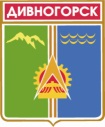 Администрация города ДивногорскаКрасноярского краяП О С Т А Н О В Л Е Н И Е 07.07.2016	                                    г. Дивногорск		             	         	№118п  О внесении изменений в постановление администрации города Дивногорска от 04.06.2014 № 131п «Об утверждении Порядка и условий предоставления субсидий субъектам малого и (или) среднего предпринимательства на возмещение части затрат на уплату первого взноса (аванса) при заключении договоров лизинга оборудования» (в ред. от 25.05.2015  № 87п; от 02.09.2015 № 139п)В соответствии с постановлением Правительства Красноярского края от 30.09.2013 № 505-п «Об утверждении государственной программы Красноярского края «Развитие инвестиционной, инновационной деятельности, малого и среднего предпринимательства на территории края», постановлением администрации города Дивногорска от 11.10.2013 № 207п «Об утверждении муниципальной программы «Содействие развитию местного самоуправления», руководствуясь статьями 43, 53 Устава муниципального образования город Дивногорск,ПОСТАНОВЛЯЮ:В приложение к постановлению администрации города Дивногорска от 04.06.2014 № 131п «Об утверждении Порядка и условий предоставления субсидий субъектам малого и (или) среднего предпринимательства на возмещение части затрат на уплату первого взноса (аванса) при заключении договоров лизинга оборудования» (в ред. от 25.05.2015 № 87п; от 02.09.2015 № 139п) внести следующие изменения:Пункт 1.2. раздела I «Общие положения» изложить в новой редакции:«1.2. Право на получение субсидии имеют субъекты малого и (или) среднего предпринимательства осуществляющие свою деятельность на территории муниципального образования город Дивногорск и не имеющие задолженности по налоговым и иным обязательным платежам в бюджеты бюджетной системы Российской Федерации и внебюджетные фонды, а также задолженности по возврату средств бюджета города, предоставленных им на возвратной и платной основе, не находящиеся в состоянии реорганизации, ликвидации или банкротства.Поддержка оказывается субъектам малого и среднего предпринимательства в соответствии с Общероссийским классификатором видов экономической деятельности за исключением видов деятельности, включенных в разделы G (за исключением кода 45), K, L, M (за исключением кодов 71 и 75), N, O, S (за исключением кодов 95 и 96), T, U Общероссийского классификатора видов экономической деятельности (ОК  029-2014 (КДЕС Ред. 2)».Пункт 1.4. раздела I «Общие положения» дополнить абзацем:«- приобретающих оборудование за счёт полученных средств иностранной валюты, за исключением операций, осуществляемых в соответствии с валютным законодательством Российской Федерации при закупке (поставке) высокотехнологичного импортного оборудования, сырья и комплектующих изделий, а также связанных с достижением целей предоставления этих средств иных операций, определённых нормативными правовыми актами, муниципальными правовыми актами, регулирующими предоставление субсидий указанным юридическим лицам»В пункте 2.1. раздела II «Условия предоставления субсидии» абзац 2 изложить в новой редакции «Сумма субсидий на возмещение части затрат на уплату первого взноса (аванса) при заключении договора лизинга оборудования одному субъекту малого и (или) среднего предпринимательства (без учета НДС):- с численностью работающих от 1 до 15 человек (включительно) не должна превышать 500,00 тыс. рублей в течение одного финансового года;- с численностью работающих 16 и более человек не должна превышать 1,0 млн. рублей в течение одного финансового года.»В пункте 2.3. раздела II «Условия предоставления субсидии» абзац 2 изложить в новой редакции «- осуществляют свою деятельность на территории муниципального образования город Дивногорск;».Пункт 3.1. раздела III «Порядок предоставления субсидий»  изложить в новой редакции:«3.1. Субъект малого и (или) среднего предпринимательства, претендующий на получение субсидии, предоставляет в Отдел следующие документы:3.1.1. заявление на предоставление субсидии по форме согласно Приложению № 1 к настоящему Порядку;3.1.2. выписку из Единого государственного реестра юридических лиц или выписку из Единого государственного реестра индивидуальных предпринимателей, полученную не ранее чем за шесть месяцев до дня подачи заявки на получение субсидии;3.1.3. справку Управления Федеральной налоговой службы России по Красноярскому краю о состоянии расчетов по налогам, сборам и взносам, полученную в срок не ранее 30 дней до даты подачи заявки;3.1.4. справку Пенсионного фонда Российской Федерации о состоянии расчетов по страховым взносам, пеням и штрафам, полученные в срок не ранее 30 дней до даты подачи заявки;3.1.5. справку Фонда социального страхования Российской Федерации о наличии задолженности по уплате страховых взносов в Фонд социального страхования Российской Федерации, полученные в срок не ранее 30 дней до даты подачи заявки;3.1.6. копии бухгалтерского баланса (форма N1), отчета о прибыли и убытках (форма N2) за предшествующий календарный год и последний отчетный период. Для заявителей, применявших в отчетном периоде специальные режимы налогообложения, и индивидуальных предпринимателей, применяющих общую систему налогообложения, - справка об имущественном и финансовом состоянии согласно приложению  N 2 к настоящему Порядку. В случае если с момента государственной регистрации заявителя прошло менее года, то указанные документы представляются за период с момента государственной регистрации;3.1.7. копии лизинговых договоров, графиков погашения и уплаты лизинговых платежей;3.1.8. копии платежных документов, подтверждающих уплату первого взноса (аванса) при заключении договора лизинга оборудования;3.1.9. копии документов, подтверждающих уплату лизинговых платежей в сроки, предусмотренные договором лизинга;3.1.10. копии паспортов транспортных средств (в случае приобретения транспортных средств);3.1.11. копия документа, подтверждающего приобретение оборудования у организации, являющейся производителем данного оборудования, либо у официального дилера указанной организации, либо в специализированном магазине, реализующем вышеуказанное оборудование;Копии всех документов должны быть заверены заявителем, предоставляются вместе с подлинниками документов. После сверки подлинники документов возвращаются заявителю.Документы (их копии или сведения, содержащиеся в них), указанные в пунктах 3.1.2. – 3.1.5. настоящего Порядка, запрашиваются Отделом в государственных органах, предоставляющих государственные услуги, и органах, предоставляющих муниципальные услуги, иных государственных органов, органов местного самоуправления, организаций, в соответствии с нормативными правовыми актами Российской Федерации, нормативными правовыми актами субъектов Российской Федерации, муниципальными правовыми актами, если заявитель не представил указанные документы самостоятельно.»1.6. Абзац 13 раздела III «Порядок предоставления субсидий»  исключить.1.7. Пункт 4.1. раздела IV «Порядок возврата субсидии» изложить в новой редакции «4.1. Ежегодно в течение трех календарных лет, следующих за годом получения субсидии, до 5 мая года, следующего за отчётным, направлять в отдел экономического развития администрации города Дивногорска следующие документы: 4.1.1. Копии бухгалтерского баланса (форма № 1), отчета о финансовых результатах (форма № 2) за предшествующий календарный год и последний отчетный период (при общеустановленной системе налогообложения);4.1.2. Налоговую декларацию за предшествующий календарный год (при специальных режимах налогообложения);4.1.3. Отчет о финансово-экономических показателях, составленный по форме согласно приложению № 7 к Порядку;4.1.4. Сведения о среднесписочной численности работников за предшествующий календарный год.Документы (их копии или сведения, содержащиеся в них), указанные в пунктах 4.1.2. и 4.1.4. настоящего Порядка, запрашиваются Отделом в государственных органах, предоставляющих государственные услуги, и органах, предоставляющих муниципальные услуги, иных государственных органов, органов местного самоуправления, организаций, в соответствии с нормативными правовыми актами Российской Федерации, нормативными правовыми актами субъектов Российской Федерации, муниципальными правовыми актами, если заявитель не представил указанные документы самостоятельно.»1.8. Пункт 4.2. раздела IV «Порядок возврата субсидии» изложить в новой редакции «Администрация требует возврата полученных субсидий 
в полном объеме в бюджет в случае:4.2.1. Невыполнения получателем субсидии обязанности, определенной в пункте 4.1. настоящего Порядка;4.2.2. Обнаружения недостоверных сведений, представленных 
в целях получения субсидий;4.2.3. Получения сведений о ликвидации юридического лица – Получателя субсидии или прекращении деятельности в качестве индивидуального предпринимателя – Получателя субсидии в течение двух лет со дня получения субсидии, о начале процедуры ликвидации или банкротства юридического лица – Получателя субсидии или индивидуального предпринимателя – Получателя субсидии в течение двух лет со дня получения субсидии;Возврат в текущем финансовом году получателем остатков субсидии, не использованной в отчетном финансовом году, осуществляется в случаях, предусмотренных соглашениями о предоставлении субсидии;4.2.4. Фактического неосуществления предпринимательской деятельности без ликвидации юридического лица – получателя субсидии или без прекращения деятельности в качестве индивидуального предпринимателя;4.2.5. Невыполнение (или выполнение менее 75%) получателем условия соглашения обязательства по созданию новых рабочих мест для трудоустройства граждан.1.9.  Приложение № 1 изложить в новой редакции, в соответствии с приложением  № 1, к настоящему постановлению.1.10. Приложение №5 исключить.1.11. Приложение № 6 изложить в новой редакции, в соответствии с приложением  № 2, к настоящему постановлению.2. Настоящее постановление подлежит опубликованию в средствах массовой информации и размещению на официальном сайте администрации города Дивногорска в информационно-телекоммуникационной сети «Интернет».3. Контроль за исполнением настоящего постановления возложить на Заместителя Главы города Косых О.Д.Глава  города                                                                                               Е.Е. ОльПриложение №1к постановлению администрации города от 07.07.2016 №118п                                                                                                   Приложение № 1к Порядку и условиям предоставления субсидиисубъектам малого и (или) среднего предпринимательствана возмещение части затрат на уплату первоговзноса (аванса) при заключении договоров лизинга оборудованияЗаявлениео предоставлении субсидииПрошу предоставить __________________________________________________________________                              (полное наименование заявителя)__________________________________________________________________субсидию на возмещение части затрат на уплату первого взноса (аванса) при заключении договоров лизинга оборудования.1. Информация о заявителе:Юридический адрес ____________________________________________________________________________________________________________________________________Телефон, факс, e-mail __________________________________________________________________ИНН/КПП __________________________________________________________________Банковские реквизиты __________________________________________________________________2. Средняя численность работников заявителя за предшествующий календарный год, с учётом всех его работников, в том числе, работающих по гражданско-правовым договорам или по совместительству с учетом реально отработанного времени, работников представительств, филиалов и других обособленных подразделений______________________________________________________________3. Размер средней заработной платы, рублей __________________________________________________________________                                              (на последнюю отчетную дату)4. Является участником соглашений о разделе продукции ___________ (да/нет)5. Является профессиональным участником рынка ценных бумаг _____                                                                                                 (да/нет)6. Осуществляет производство и реализацию подакцизных товаров_______(да/нет)7. Осуществляет добычу и реализацию полезных ископаемых, за исключением общераспространенных полезных ископаемых ______________(да/нет)8. Применяемая заявителем система налогообложения (отметить любым знаком):- общеустановленная;- упрощенная (УСН);- в виде Единого налога на вмененный доход для отдельных видов деятельности (ЕНВД);- для сельскохозяйственных товаропроизводителей.Размер фактически произведённых расходов ________________________________________________________________________________________Размер субсидии прошу установить в соответствии с Порядком и условиями предоставления субсидий субъектам малого и (или) среднего предпринимательства на возмещение части затрат на уплату первого взноса (аванса) при заключении договоров лизинга оборудования.9. Договор лизинга N ________________________ от ___________.Предмет лизинга по договору _______________________________                  .10. Планируемое увеличение численности персонала в связи с приобретением оборудования по лизингу: ______________________».    Данное заявление означает согласие:    - на проверку любых данных, представленных в настоящем пакете документов;    - на    сбор,    систематизацию,    накопление,   хранение,   обновление, использование   своих   персональных   данных   для   формирования  реестрапредпринимателей  и  осуществления  администрацией  города Красноярска иной деятельности в сфере развития предпринимательства.    Полноту и достоверность представленной информации подтверждаю.Руководитель _________________________________ /___________________/    (должность)                   (подпись)                               (расшифровка подписи)Главный бухгалтер ____________________________ /____________________/                                                     (подпись)                      (расшифровка подписи)МП«____» ____________ 20___ г.Приложение №2к постановлению администрации города от 07.07.2016 №118пПриложение № 6                                                                                                            к Порядку и условиям предоставления субсидий субъектам малого и (или) среднего предпринимательства на возмещение части затрат на уплату первого взноса (аванса) при заключении договоров лизинга оборудованияСОГЛАШЕНИЕо сотрудничестве между администрацией города Дивногорска и ______________________________________________________«___»______________20___г                                                        г. ДивногорскАдминистрация города Дивногорска, в лице  Главы города  ___________________________________________________, действующего на основании Устава города Дивногорска, с одной стороны (далее – Распорядитель бюджетных средств), и ________________________________ в лице ______________________________________________________,  действующего на основании ___________ , с другой стороны (далее – Получатель субсидии), вместе именуемые «Стороны», заключили настоящее соглашение о нижеследующем:ПРЕДМЕТ СОГЛАШЕНИЯ1.1. Предметом настоящего соглашения является предоставление Получателю субсидии денежных  средств  в  виде субсидии в целях  возмещения части затрат на уплату первого взноса (аванса) при заключении договоров лизинга оборудования, в соответствии с Порядком предоставления субсидии субъектам малого и (или) среднего предпринимательства на возмещение части затрат на уплату первого взноса (аванса) при заключении договоров лизинга оборудования, утвержденным постановлением администрации г. Дивногорска от ___.______.20___ № ____п (далее – Порядок).ПРАВА И ОБЯЗАННОСТИ СТОРОН2.1. Распорядитель бюджетных средств в пределах своих полномочий в соответствии с действующим законодательством, обязуется предоставить субсидию Получателю субсидии в размере ____________(________________________________________________) рублей ____ копеек.2.2.Получатель субсидии обязуется:2.2.1. Обеспечивать в соответствии с законодательством о налогах
и сборах дисциплину расчётов с бюджетами всех уровней бюджетной системы Российской Федерации, внебюджетными фондами. Не допускать образования задолженности  по налогам и сборам. Нести ответственность за достоверность представляемых документов в соответствии с действующим законодательством Российской Федерации.2.2.2. В период действия настоящего соглашения сохранить _____ рабочих мест на территории города Дивногорска.2.2.3. В период действия настоящего соглашения создать _____ рабочих мест с целью трудоустройства лиц на территории города Дивногорска.2.2.4. Поддерживать размер среднемесячной заработной платы работников не ниже минимального размера оплаты труда, установленного региональным соглашением  о минимальной заработной плате в Красноярском крае на отчетный период. При  отсутствии действующего регионального соглашения руководствоваться минимальным размером оплаты труда, установленным федеральным законодательством. Обеспечивать своевременную выплату заработной платы. 2.2.5. Приобретенное оборудование не продавать в течение 2-х лет, с момента получения субсидии на возмещение части затрат на уплату первого взноса (аванса) при заключении договоров лизинга оборудования. 2.2.6. Ежегодно в течение трех календарных лет, следующих за годом получения субсидии, до 5 мая года, следующего за отчетным, направлять в отдел экономического развития администрации города Дивногорска следующие документы:2.2.6.1. копии бухгалтерского баланса (форма № 1), отчета о финансовых результатах (форма № 2) за предшествующий календарный год и последний отчетный период (при общеустановленной системе налогообложения);2.2.6.2. налоговую декларацию за предшествующий календарный год (при специальных режимах налогообложения);2.2.6.3. отчет о финансово-экономических показателях, составленный по форме согласно приложению № 7 к Порядку;2.2.6.4. сведения о среднесписочной численности работников за предшествующий календарный год.Документы (их копии или сведения, содержащиеся в них), указанные в пунктах 2.2.6.2. и 2.2.6.4. настоящего соглашения, запрашиваются отделом экономического развития администрации города Дивногорска в государственных органах, предоставляющих государственные услуги, и органах, предоставляющих муниципальные услуги, иных государственных органов, органов местного самоуправления, организаций, в соответствии с нормативными правовыми актами Российской Федерации, нормативными правовыми актами субъектов Российской Федерации, муниципальными правовыми актами, если заявитель не представил указанные документы самостоятельно.2.3. Получатель субсидии согласен  на осуществление распорядителем бюджетных средств и органом муниципального финансового контроля проверок соблюдения получателем условий, целей и порядка  предоставления субсидии.2.4. Получатель субсидии вправе осуществлять инвестиционные вложения  в содержание и ремонт  социальных  объектов, оказывать спонсорскую помощь при проведении культурно-массовых мероприятий в целях повышения привлекательности территории и улучшения условий проживания населения города Дивногорска.ОСНОВАНИЯ И ПОРЯДОК ВОЗВРАТА СУБСИДИИ3.1. Возврат субсидии в бюджет города осуществляется в случае:3.1.1. невыполнения Получателем субсидии обязательств, указанных в пунктах 2.2.5. и 2.2.6. настоящего соглашения;3.1.2. обнаружения недостоверных сведений, представленных в целях получения субсидий;3.1.3. получения сведений о ликвидации юридического лица – Получателя субсидии или прекращении деятельности в качестве индивидуального предпринимателя – Получателя субсидии в течение двух лет со дня получения субсидии, о начале процедуры ликвидации или банкротства юридического лица – Получателя субсидии или индивидуального предпринимателя – Получателя субсидии в течение двух лет со дня получения субсидии;3.1.4. фактического неосуществления предпринимательской деятельности без ликвидации юридического лица – Получателя субсидии или без прекращения деятельности в качестве индивидуального предпринимателя;3.1.5. невыполнение (или выполнение менее 75%) Получателем субсидии обязательств по созданию новых рабочих мест для трудоустройства граждан, в соответствии с п. 2.2.3. настоящего соглашения.3.2. В случае выявления Распорядителем бюджетных средств факта нарушения Получателем субсидии условий, установленных Порядком и данным соглашением, Получатель субсидии обязуется в течение 10 рабочих дней со дня получения решения о возврате субсидии вернуть сумму субсидии в полном объеме в местный бюджет.3.3. Возврат в текущем финансовом году Получателем субсидии  остатков субсидии, не использованной в отчетном финансовом году произвести в срок не позднее 1 марта года, следующего за отчетным.3.4. Возврат субсидии в бюджет города осуществляется в соответствии с Порядком.ЗАКЛЮЧИТЕЛЬНЫЕ ПОЛОЖЕНИЯ4.1. В период действия настоящего соглашения Стороны, по взаимному согласованию, могут вносить в него изменения и дополнения, оформляемые в виде дополнительных соглашений.4.2. Стороны обязуются в случаях, установленных законодательством, обеспечить соблюдение режима конфиденциальности в отношении информации, передаваемой в рамках данного соглашения.4.3. Соглашение вступает в силу с момента его подписания Сторонами и действует при условии  полного исполнения Сторонами своих обязательств по соглашению.4.4.	Все споры, возникающие в связи с реализацией настоящего соглашения, разрешаются Сторонами путем переговоров.4.5. В случае не достижения соглашения спор подлежит разрешению в соответствии с действующим законодательством.4.6.  Настоящее соглашение составлено и подписано в двух экземплярах, имеющих одинаковую юридическую силу, по одному экземпляру для каждой из Сторон.ЮРИДИЧЕСКИЕ АДРЕСА,  ПЕЧАТИ  И ПОДПИСИ СТОРОНАдминистрация города Дивногорска 663090 Красноярский край г. Дивногорск, ул. Комсомольская, д.2Глава города     __________________________      __________________________663090,  г. Дивногорск,ИНН                          КПП р/ск/с                                                   БИК Директор ______________________________ 